TO THE CLERK OF COURT AND ALL PARTIES:Please take notice that the undersigned will bring on for hearing:NATURE OF MOTION: 											The hearing is to be held:  DATE: 				, 20____  TIME:	___________ a.m./p.m.AT: 	Superior Court of Kitsap County, 614 Division Street, Port Orchard, WA  98366(List Calendar/Docket/Judge’s Departmental/Special Set)Dated: 						Signed: 													Lawyer for: 												Address: 												Phone: 													Email: 							Note for Motion Docket (rev. 09/0123)Exhibit  E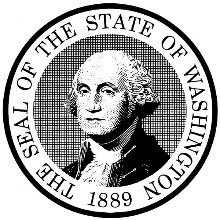 SUPERIOR COURT OF WASHINGTONCOUNTY OF KITSAPSUPERIOR COURT OF WASHINGTONCOUNTY OF KITSAP____________________________________________,Plaintiff/Petitioner____________________________________________,Attorney for Plaintiff/Petitionervs.____________________________________________,Defendant/Respondent____________________________________________,Attorney for Defendant/Respondent.____________________________________________,Plaintiff/Petitioner____________________________________________,Attorney for Plaintiff/Petitionervs.____________________________________________,Defendant/Respondent____________________________________________,Attorney for Defendant/Respondent.NO.: NOTE FOR MOTION DOCKET (NTMTDK)CLERK’S ACTION REQUIREDNO.: NOTE FOR MOTION DOCKET (NTMTDK)CLERK’S ACTION REQUIRED